Лабораторное занятие №2.Тема: Сопряжение. Электронные эффекты. Кислотные и основные свойства органических соединений. Цель: Получить знания об электронном строении химических связей, видах сопряжения и электронных эффектах, уметь их использовать для качественной оценки термодинамической устойчивости, реакционной способности и свойств органических соединений, в том числе биологически активных веществ. Закрепить знания о кислотно-основных свойствах соединений на примере органических веществ и уметь их использовать при изучении химических реакций, в том числе, протекающих в живых организмах.Вопросы для рассмотрения:1. Сопряжение. Виды сопряжения (π,π и р,π). Энергия сопряжения.2. Системы с открытой цепью сопряжения.3. Сопряженные системы с замкнутой цепью.4. Ароматичность. Критерии ароматичности.5. Ароматичность аренов, небензоидных и гетероциклических соединений.6. Биологически важные соединения, являющиеся сопряженными системами (порфин и др.)7. Взаимное влияние атомов. Индуктивный и мезомерный эффекты.8. Электронодонорные (ЭД) и электроноакцепторные (ЭА) заместители.9. Кислотность и основность по Бренстеду:а) классификация кислот по Бренстедуб) факторы, влияющие на кислотностьв) классификация оснований по Бренстедуг) факторы, влияющие на основность10. Кислоты и основания Льюиса (самостоятельно)Основные понятия темы:Сопряжение. Электронные эффекты.Сопряжение, π-π-сопряжение, р-π-сопряжение, делокализация электронной плотности, ароматичность, критерии ароматичности.Электронный эффект, индуктивный эффект мезомерный эффект, электронодонорные заместители, электроноакцепторные заместители, ориентаны I-го рода, ориентаны II-го рода.Кислотные и основные свойства органических соединенийКислота Бренстеда, основание Бренстеда, факторы, влияющие на кислотность (кислоты Бренстеда), факторы, влияющие на основность (основания Бренстеда).Кислоты и основания Льюиса.Рекомендуемая литература: 1. Тюкавкина, Н. А. Биоорганическая химия: учебник / Н. А. Тюкавкина, Ю.И. Бауков, С. Э. Зурабян. - М.: ГЭОТАР-Медиа, 2009. - 416 с.2. Тюкавкина, Н. А. Руководство к лабораторным занятиям по биоорганической химии / Под ред. Н. А. Тюкавкиной. - М.: Медицина, 1985.3. Тюкавкина, Н. А. Биоорганическая химия : учебник / Н.А.Тюкавкина, Ю.И.Бауков. - 6-е изд.стер. - М.: Дрофа, 2007. - 542 с. : ил. - (Высшее образование : современный учебник).Лабораторная работа № 1Получение этилата натрия и его гидролиз (проводится демонстрационно)В сухую пробирку внесите 0,5 мл абсолютного этанола, 1 каплю спиртового раствора фенолфталеина и маленький кусочек металлического натрия. Наблюдается выделение газа без изменения окраски жидкости. Напишите уравнение реакции образования этилата натрия.После окончания реакции прилейте в пробирку несколько капель воды. Появляется малиновое окрашивание. Напишите уравнение реакции гидролиза этилата натрия.Окраска при гидролизе обусловлена выделением щелочи NаОН. Значит, этилат натрия легко разлагается водой.Сравните кислотность воды и этилата натрия и воды.Лабораторная работа № 2 (проводится демонстрационно)Получение этиленгликолята меди (II)Внесите в две пробирки по 5 капель раствора сульфата меди и 5 капель раствора NаОН. Наблюдается выпадение голубого аморфного осадка. Напишите уравнение реакции образования гидроксида меди (II).К осадку в первой пробирке прилейте 3-4 капли этиленгликоля и энергично встряхните пробирку. Осадок растворяется, раствор при этом приобретает насыщенный синий цвет. К осадку во второй пробирке прилейте 3-4 капли этонола и энергично встряхните. Изменений не наблюдается.Напишите уравнение реакции взаимодействия этиленгликоля и гидроксида меди (II).Сравните кислотность этанола и этиленгликоля, учитывая что степень делокализации отрицательного заряда у многоатомных спиртов больше, чем у одноатомных.Лабораторная работа № 3 (проводится демонстрационно)Образование фенолята натрия и разложение его кислотойВ пробирку с 0,5 мл воды внесите несколько кристалликов фенола и встряхните. Образуется мутная эмульсия. Прилейте по каплям раствор NаОН до образования прозрачного раствора. Напишите уравнение реакции образования фенолята натрия.Подкислите полученный раствор несколькими каплями НСl. Раствор становится мутным, так как снова выделяется фенол.Напишите уравнение реакции разложения фенолята натрия.Сделайте вывод относительно кислотности фенола.После выполнения лабораторных работ в лабораторных журналах оформляется теоретическая часть и защищается. Занятие считается зачтенным при условии выполнения студентами всех видов работы, составляющих содержание данного занятия.УпражненияУкажите вид и знак электронных эффектов заместителей в молекулах органических соединений. Обозначьте эффекты графическиСалициловая кислота (о-гидроксибензойная)Сульфаниловая кислота (п-аминобензолсульфокислота)4-гидроксибутановая кислотап-аминобензойная кислотам-крезол (1-гидрокси-3-метилбензол.)ЭтиламинФенол АнилинРасположите соединения в порядке увеличения кислотности. Ответ объяснитеЭтанол и коламинФенол, 4-гидроксибензальдегид и 3-метилфенолТрихлоруксусная кислота, 2,2-дихлорэтановая кислота и этановая Этиленгликоль, пропанол-1 и глицеринФенол, меркаптобензол и бензиловый спиртПропанол-1, пропамин, пропантиол-1Расположите соединения в порядке уменьшения основности.Ответ объяснитеАнилин, 2-аминобензальдегид и 3-метианилинм-метиланилин, этиамин и диэтиламинДиэтиламин, этиламин и триметиламинМетил-этиламин, триметиламин и трихлор-триметиламин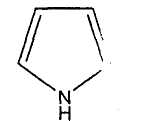 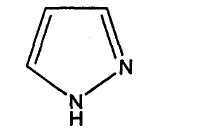 Является ли органическое соединение ароматическим? Ответ объясните. 
π-избыточное оно или π-недостаточное?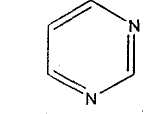  пиримидин                             пиррол	  			 пиразол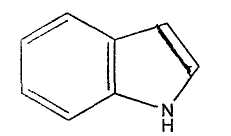 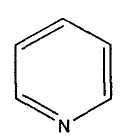 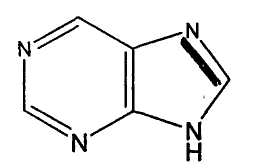                              индол                          пиридин                       пуринУкажите виды сопряжений в молекулахФенолаАнилинаЭнтеросептола (5-хлор-7-иод-8-гидроксихинолина)4-аминофенола